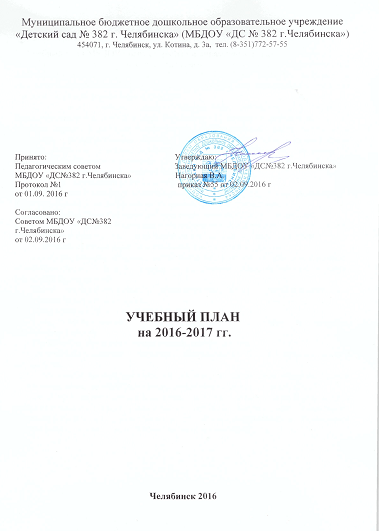 1.  Учебный план МБДОУ носит открытый и динамичный характер. В целях более гибкого подхода к организации образовательного процесса педагогический коллектив имеет право, исходя из специфики работы МБДОУ, выбирать и варьировать перечень занятий в сторону расширения или сокращения в пределах учебной нагрузки, определяемой СанПиН. 2. Согласно Учебному плану учебный год начинается с 1 сентября. Продолжительность учебного года составляет  52 недели в которые входят: 37  учебных недель, в которые также входят  адаптационные, диагностические и новогодне - развлекательные периоды;     1 календарная неделя каникулярная (зимние каникулы);  летний оздоровительный период составляет  не менее 14 недель. Учебный процесс занимает – 37 недель, каникулы – 15 недель.3. Продолжительность учебной недели - 5 дней. 4. Время пребывания ребёнка в течение дня 12  часов 5. Учитывая специфику дошкольного образования, – отсутствие предметного характера содержания образования на данной ступени, реализацию образовательных областей через детские виды деятельности, учебный план представляет собой распорядок дня и регламент непосредственно образовательной деятельности с распределением времени на основе  действующего СанПиН. 6. Формами организации повседневной жизни детей являются:Прогулка, которая включает наблюдения за природой, окружающей жизнью, подвижные игры,  труд в природе и на участке, самостоятельную игровую деятельность, экскурсии.Игры: сюжетно-ролевые;  дидактические игры;  игры-драматизации;  спортивные игры; строительные.Дежурство детей по столовой, на занятиях.Труд: коллективный;  хозяйственно-бытовой;  труд в природе;  художественный труд.Развлечения, праздники, показ театров, вечера-досуги.Экспериментирование. Проектная деятельность. Чтение художественной литературы. 7. Основной формой организации обучения в дошкольном образовательном учреждении является непосредственно образовательная деятельность (НОД). НОД проводятся с детьми всех возрастных групп детского сада. В режиме дня каждой группы определяется время проведения НОД в соответствии с "Санитарно-эпидемиологическими требованиями к устройству, содержанию и организации режима работы дошкольных образовательных организаций".График учебного процесса на 2016-2017 учебный годУсловные обозначения:А – адаптация  Д – диагностика У- проводятся занятия по всем образовательным областям Р- новогодние развлечения К – каникулыП – праздничный выходной Л- летне-оздоровительный период (проводятся только занятия по физическому и художественно-эстетическому  развитию)1- первая младшая группа,2 – вторая младшая группа,3 – средняя группа,4 – старшая группа,5 – подготовительная к школе группа.Регламент НОД МБДОУ на 2016-2017 учебный годВозрастные образовательные нагрузки в неделюБлок кружковой работыПримерное расписание на 2016-2107 уч.годОзн. с окр. - Познавательное  и социально-коммуникативное развитие:  Ознакомление с окружающим.ФЭМП - Познавательное развитие:  Формирование элементарных математических представлений.Комплексно-тематическое планированиеВ основу организации образовательных содержаний ставится тема, которая выступает как сообщаемое знание и представляется в эмоционально-образной форме. Реализация темы в разных видах детской деятельности («проживание» ее ребенком) вынуждает взрослого к выбору более свободной позиции, приближая ее к партнерской. Набор тем определяет воспитатель и это придает систематичность всему образовательному процессу. Темообразующие факторы: реальные события, происходящие в окружающем мире и вызывающие интерес детей (яркие природные явления и общественные события, праздники.)	– воображаемые события, описываемые в художественном произведении, которое воспитатель читает детям;  события, «смоделированные» воспитателем (исходя из развивающих задач): внесение в группу предметов, ранее неизвестных детям, с необычным эффектом или назначением, вызывающих неподдельный интерес и исследовательскую активность («Что это такое? Что с этим делать? Как это действует?»);  события, происходящие в жизни возрастной группы, увлекающие детей и приводящие к удерживающимся какое-то время интересам. Эти интересы (например, увлечение динозаврами) поддерживаются средствами массовой коммуникации и игрушечной индустрией.недели сентябрьсентябрьсентябрьсентябрьсентябрьсентябрьсентябрьсентябрьоктябрьоктябрьоктябрьоктябрьоктябрьноябрьноябрьноябрьноябрьноябрьноябрьноябрьдекабрьдекабрьдекабрьдекабрьдекабрьянварьянварьянварьянварьянварьфевральфевральфевральфевральмартмартмартмартмартмартапрельапрельапрельапрельапрельмаймаймаймаймай1недели недели 01 - 0205 - 0912 - 1619 - 2326- 3026- 3003  - 0703  - 0710 - 1417 - 2124 –  2831-0307 - 1107 - 1114 - 1821 - 2528- 02.28- 02.05 - 0905 - 0912 - 1619- 2326 - 3009-1309-1316 - 2023 - 2730 -  0306  - 1006  - 1013  - 1720 -2427.0327.0306-07, 09-1013-1720-2427-3103- 0703- 0710 - 1417 - 2124 - 2802 - 0502 - 0508 - 1215 - 1922 - 2629- 31211ДУУУУУУУУУУУУУУУУУУУУРУУУУУУУУУУУУУУУУУУУУУУУУДД322АУУУУУУУУУУУУУУУУУУУУРУУУУУУУУУУУУУУУУУУУУУУУУДД433ДУУУУУУУУУУУУУУУУУУУУРУУУУУУУУУУУУУУУУУУУУУУУУДД544ДДУУУУУУУУУУУУУУУУУУУУРУУУУУУУУУУУУУУУУУУУУУУУУДД55ДДУУУУУУУУУУУУУУУУУУУУРУУУУУУУУУУУУУУУУУУУУУУУУДДиюньиюньиюньиюньиюньиюльиюльиюльиюльиюльиюльиюльиюльавгуставгуставгуставгустнеделинедели01-0205-0912-1619-2326.-3026.-3003-0703-0710-1417-2124- 2831-0407-1107-1114-1821-2528-3128-3111ЛЛПЛЛЛЛЛЛЛЛЛЛЛЛЛЛЛ22ЛЛЛЛЛЛЛЛЛЛЛЛЛЛЛЛЛЛ33ЛЛЛЛЛЛЛЛЛЛЛЛЛЛЛЛЛЛ44ЛЛЛЛЛЛЛЛЛЛЛЛЛЛЛЛЛЛ55ЛЛЛЛЛЛЛЛЛЛЛЛЛЛЛЛЛЛ№Раздел программыРаздел программыКол-во НОДКол-во НОД№Раздел программыРаздел программыВ неделюВ годПЕРВАЯ МЛАДШАЯ ГРУППАПЕРВАЯ МЛАДШАЯ ГРУППАПЕРВАЯ МЛАДШАЯ ГРУППАПЕРВАЯ МЛАДШАЯ ГРУППАПЕРВАЯ МЛАДШАЯ ГРУППАБазовая часть (инвариантная)Базовая часть (инвариантная)Базовая часть (инвариантная)Базовая часть (инвариантная)Базовая часть (инвариантная)1Социально-коммуникативное  и познавательное развитие: Ознакомление с окружающимСоциально-коммуникативное  и познавательное развитие: Ознакомление с окружающим1342Познавательное развитие: ФЭМППознавательное развитие: ФЭМП1343Речевое развитие: развитие речи Речевое развитие: развитие речи 2684Художественно-эстетическое развитие:  рисование/ лепкаХудожественно-эстетическое развитие:  рисование/ лепка2685Художественно-эстетическое развитие: музыкаХудожественно-эстетическое развитие: музыка2686Физическое развитие: физическая культураФизическое развитие: физическая культура268Художественно-эстетическое, познавательное  развитие: конструктивно-модульная деятельностьХудожественно-эстетическое, познавательное  развитие: конструктивно-модульная деятельность134Итого: - всего непосредственно образовательной деятельности, - общее астрономическое время, ч.Итого: - всего непосредственно образовательной деятельности, - общее астрономическое время, ч.11340Итого: - всего непосредственно образовательной деятельности, - общее астрономическое время, ч.Итого: - всего непосредственно образовательной деятельности, - общее астрономическое время, ч.1 ч 50 минВариативная часть (модульная)Вариативная часть (модульная)Вариативная часть (модульная)Вариативная часть (модульная)Всего: - всего непосредственно образовательной деятельности, - общее астрономическое время, ч.Всего: - всего непосредственно образовательной деятельности, - общее астрономическое время, ч.--Итого: - всего непосредственно образовательной деятельности, - общее астрономическое время, ч.11340Итого: - всего непосредственно образовательной деятельности, - общее астрономическое время, ч.1 ч 50 мин2 МЛАДШАЯ ГРУППА2 МЛАДШАЯ ГРУППА2 МЛАДШАЯ ГРУППА2 МЛАДШАЯ ГРУППА2 МЛАДШАЯ ГРУППАБазовая часть (инвариантная)Базовая часть (инвариантная)Базовая часть (инвариантная)Базовая часть (инвариантная)Базовая часть (инвариантная)Социально-коммуникативное  и познавательное развитие: Ознакомление с окружающимСоциально-коммуникативное  и познавательное развитие: Ознакомление с окружающим134Художественно-эстетическое развитие: музыкаХудожественно-эстетическое развитие: музыка268Познавательное развитие:  формирование элементарных математических представленийПознавательное развитие:  формирование элементарных математических представлений134Художественно-эстетическое развитие: рисованиеХудожественно-эстетическое развитие: рисование134Художественно-эстетическое развитие: лепка/ аппликацияХудожественно-эстетическое развитие: лепка/ аппликация134Физическое развитие: физическая культураФизическое развитие: физическая культура3102Художественно-эстетическое, познавательное  развитие: констукртивно-модульная деятельностьХудожественно-эстетическое, познавательное  развитие: констукртивно-модульная деятельность134Речевое развитие: развитие речиРечевое развитие: развитие речи134Всего: - всего непосредственно образовательной деятельности, - общее астрономическое время, ч.Всего: - всего непосредственно образовательной деятельности, - общее астрономическое время, ч.11374Всего: - всего непосредственно образовательной деятельности, - общее астрономическое время, ч.Всего: - всего непосредственно образовательной деятельности, - общее астрономическое время, ч.2ч. 45 минВариативная часть (модульная)Вариативная часть (модульная)Вариативная часть (модульная)Вариативная часть (модульная)Вариативная часть (модульная)Всего: - всего непосредственно образовательной деятельности, - общее астрономическое время, ч.Всего: - всего непосредственно образовательной деятельности, - общее астрономическое время, ч.--Итого: - всего непосредственно образовательной деятельности, - общее астрономическое время, ч.Итого: - всего непосредственно образовательной деятельности, - общее астрономическое время, ч.11374Итого: - всего непосредственно образовательной деятельности, - общее астрономическое время, ч.Итого: - всего непосредственно образовательной деятельности, - общее астрономическое время, ч.2ч. 45 минСРЕДНЯЯ ГРУППАСРЕДНЯЯ ГРУППАСРЕДНЯЯ ГРУППАСРЕДНЯЯ ГРУППАСРЕДНЯЯ ГРУППАБазовая часть (инвариантная)Базовая часть (инвариантная)Базовая часть (инвариантная)Базовая часть (инвариантная)Базовая часть (инвариантная)Познавательное и социально-коммуникативное развитие:  ознакомление с окружающимПознавательное и социально-коммуникативное развитие:  ознакомление с окружающим134Познавательное развитие:  формирование элементарных математических представленийПознавательное развитие:  формирование элементарных математических представлений134Художественно-эстетическое развитие: музыкаХудожественно-эстетическое развитие: музыка268Художественно-эстетическое, познавательное  развитие: конструктивно-модульная деятельностьХудожественно-эстетическое, познавательное  развитие: конструктивно-модульная деятельность134Художественно-эстетическое развитие: лепка/ аппликацияХудожественно-эстетическое развитие: лепка/ аппликация134Художественно-эстетическое развитие: рисованиеХудожественно-эстетическое развитие: рисование134Речевое развитие: развитие речиРечевое развитие: развитие речи134Физическое развитие: физическая культураФизическое развитие: физическая культура3102Всего: - всего непосредственно образовательной деятельности, - общее астрономическое время, ч.Всего: - всего непосредственно образовательной деятельности, - общее астрономическое время, ч.11374Всего: - всего непосредственно образовательной деятельности, - общее астрономическое время, ч.Всего: - всего непосредственно образовательной деятельности, - общее астрономическое время, ч.3 ч. 40 мин.Вариативная часть (модульная)Вариативная часть (модульная)Вариативная часть (модульная)Вариативная часть (модульная)Вариативная часть (модульная)Всего: - всего непосредственно образовательной деятельности, - общее астрономическое время, ч.Всего: - всего непосредственно образовательной деятельности, - общее астрономическое время, ч.--Итого: - всего непосредственно образовательной деятельности, - общее астрономическое время, ч.Итого: - всего непосредственно образовательной деятельности, - общее астрономическое время, ч.11374Итого: - всего непосредственно образовательной деятельности, - общее астрономическое время, ч.Итого: - всего непосредственно образовательной деятельности, - общее астрономическое время, ч.3 ч 40 мин.СТАРШАЯ ГРУППАСТАРШАЯ ГРУППАСТАРШАЯ ГРУППАСТАРШАЯ ГРУППАСТАРШАЯ ГРУППАБазовая часть (инвариантная)Базовая часть (инвариантная)Базовая часть (инвариантная)Базовая часть (инвариантная)Базовая часть (инвариантная)Познавательное и социально-коммуникативное развитие:  ознакомление с окружающимПознавательное и социально-коммуникативное развитие:  ознакомление с окружающим134Познавательное развитие:  формирование элементарных математических представленийПознавательное развитие:  формирование элементарных математических представлений168Речевое развитие: развитие речиРечевое развитие: развитие речи234Художественно-эстетическое развитие: рисованиеХудожественно-эстетическое развитие: рисование268Художественно-эстетическое развитие: лепка/аппликация Художественно-эстетическое развитие: лепка/аппликация 134Художественно-эстетическое развитие: музыкаХудожественно-эстетическое развитие: музыка268Физическое развитие: физическая культура Физическое развитие: физическая культура 3102Художественно-эстетическое, познавательное  развитие: конструктивно-модульная деятельностьХудожественно-эстетическое, познавательное  развитие: конструктивно-модульная деятельность134Всего: - всего непосредственно образовательной деятельности, - общее астрономическое время, ч.Всего: - всего непосредственно образовательной деятельности, - общее астрономическое время, ч.13442Всего: - всего непосредственно образовательной деятельности, - общее астрономическое время, ч.Всего: - всего непосредственно образовательной деятельности, - общее астрономическое время, ч.5 ч. 25 минВариативная часть (модульная)Вариативная часть (модульная)Вариативная часть (модульная)Вариативная часть (модульная)Вариативная часть (модульная)Познание. Познавательно-исследовательская и продуктивная (конструктивная) деятельность «КиМ» Кружок компьютерной грамотыПознание. Познавательно-исследовательская и продуктивная (конструктивная) деятельность «КиМ» Кружок компьютерной грамоты134Всего: - всего непосредственно образовательной деятельности, - общее астрономическое время, ч.Всего: - всего непосредственно образовательной деятельности, - общее астрономическое время, ч.134Всего: - всего непосредственно образовательной деятельности, - общее астрономическое время, ч.Всего: - всего непосредственно образовательной деятельности, - общее астрономическое время, ч.25 мин14 ч. 10 минИтого: - всего непосредственно образовательной Итого: - всего непосредственно образовательной 14476Итого: - всего непосредственно образовательной Итого: - всего непосредственно образовательной 5 ч 50ПОДГОТОВИТЕЛЬНАЯ К ШКОЛЕ  ГРУППА для детей с ОНР на 1 кварталПОДГОТОВИТЕЛЬНАЯ К ШКОЛЕ  ГРУППА для детей с ОНР на 1 кварталПОДГОТОВИТЕЛЬНАЯ К ШКОЛЕ  ГРУППА для детей с ОНР на 1 кварталПОДГОТОВИТЕЛЬНАЯ К ШКОЛЕ  ГРУППА для детей с ОНР на 1 кварталПОДГОТОВИТЕЛЬНАЯ К ШКОЛЕ  ГРУППА для детей с ОНР на 1 кварталБазовая часть (инвариантная)Базовая часть (инвариантная)Базовая часть (инвариантная)Базовая часть (инвариантная)Базовая часть (инвариантная)Познавательное и социально-коммуникативное развитие:  ознакомление с окружающим (логопедическое)Познавательное и социально-коммуникативное развитие:  ознакомление с окружающим (логопедическое)4136Познавательное развитие:  формирование элементарных математических представленийПознавательное развитие:  формирование элементарных математических представлений268Речевое развитие: развитие речиРечевое развитие: развитие речи268Художественно-эстетическое развитие: рисованиеХудожественно-эстетическое развитие: рисование134Художественно-эстетическое развитие: лепка/аппликацияХудожественно-эстетическое развитие: лепка/аппликация134Художественно-эстетическое развитие: музыкаХудожественно-эстетическое развитие: музыка268Физическое развитие: физическая культура Физическое развитие: физическая культура 3102Художественно-эстетическое, познавательное  развитие: конструктивно-модульная деятельностьХудожественно-эстетическое, познавательное  развитие: конструктивно-модульная деятельность268Всего: - всего непосредственно образовательной деятельности, - общее астрономическое время, ч.Всего: - всего непосредственно образовательной деятельности, - общее астрономическое время, ч.17578Всего: - всего непосредственно образовательной деятельности, - общее астрономическое время, ч.Всего: - всего непосредственно образовательной деятельности, - общее астрономическое время, ч.7 ч.05 минВариативная часть (модульная)Вариативная часть (модульная)Вариативная часть (модульная)Вариативная часть (модульная)Вариативная часть (модульная)1Познание. Познавательно-исследовательская и продуктивная (конструктивная) деятельность «КиМ» Кружок компьютерной грамотыПознание. Познавательно-исследовательская и продуктивная (конструктивная) деятельность «КиМ» Кружок компьютерной грамоты134Всего: - всего непосредственно образовательной деятельности, - общее астрономическое время, ч.Всего: - всего непосредственно образовательной деятельности, - общее астрономическое время, ч.134Всего: - всего непосредственно образовательной деятельности, - общее астрономическое время, ч.Всего: - всего непосредственно образовательной деятельности, - общее астрономическое время, ч.25 мин14 ч. 10 минИтого: - всего непосредственно образовательной Итого: - всего непосредственно образовательной 18612Итого: - всего непосредственно образовательной Итого: - всего непосредственно образовательной 7 ч 30 минПОДГОТОВИТЕЛЬНАЯ К ШКОЛЕ ГРУППАПОДГОТОВИТЕЛЬНАЯ К ШКОЛЕ ГРУППАПОДГОТОВИТЕЛЬНАЯ К ШКОЛЕ ГРУППАПОДГОТОВИТЕЛЬНАЯ К ШКОЛЕ ГРУППАПОДГОТОВИТЕЛЬНАЯ К ШКОЛЕ ГРУППАБазовая часть (инвариантная)Базовая часть (инвариантная)Базовая часть (инвариантная)Базовая часть (инвариантная)Базовая часть (инвариантная)Познавательное и социально-коммуникативное развитие:  ознакомление с коружающимПознавательное и социально-коммуникативное развитие:  ознакомление с коружающим134Познавательное развитие:  формирование элементарных математических представленийПознавательное развитие:  формирование элементарных математических представлений268Речевое развитие: развитие речиРечевое развитие: развитие речи134Художественно-эстетическое развитие: рисование/ Художественно-эстетическое развитие: рисование/ 268Речевое развитие: подготовка к обучению грамотеРечевое развитие: подготовка к обучению грамоте134Художественно-эстетическое, познавательное  развитие: конструктивно-модульная деятельностьХудожественно-эстетическое, познавательное  развитие: конструктивно-модульная деятельность134Художественно-эстетическое развитие: лепка/аппликацияХудожественно-эстетическое развитие: лепка/аппликация134 Художественно-эстетическое развитие: музыка  Художественно-эстетическое развитие: музыка 268Физическое развитие: физическая культура Физическое развитие: физическая культура 3102Всего: - всего непосредственно образовательной деятельности, - общее астрономическое время, ч.Всего: - всего непосредственно образовательной деятельности, - общее астрономическое время, ч.14442Всего: - всего непосредственно образовательной деятельности, - общее астрономическое время, ч.Всего: - всего непосредственно образовательной деятельности, - общее астрономическое время, ч.5 ч.50 минВариативная часть (модульная)Вариативная часть (модульная)Вариативная часть (модульная)Вариативная часть (модульная)Вариативная часть (модульная)1Познавательное развитие:  познавательно-исследовательская и продуктивная (конструктивная) деятельность «КиМ» Кружок компьютерной грамотыПознавательное развитие:  познавательно-исследовательская и продуктивная (конструктивная) деятельность «КиМ» Кружок компьютерной грамоты134Всего: - всего непосредственно образовательной деятельности, - общее астрономическое время, ч.Всего: - всего непосредственно образовательной деятельности, - общее астрономическое время, ч.134Всего: - всего непосредственно образовательной деятельности, - общее астрономическое время, ч.Всего: - всего непосредственно образовательной деятельности, - общее астрономическое время, ч.30 мин17 ч. Итого: - всего непосредственно образовательной деятельности, - общее астрономическое время, ч.Итого: - всего непосредственно образовательной деятельности, - общее астрономическое время, ч.6 ч. 20 мин 476 Итого: - всего непосредственно образовательной деятельности, - общее астрономическое время, ч.Итого: - всего непосредственно образовательной деятельности, - общее астрономическое время, ч.151 младш.1 младш.Вторая младш.Средняя Старшая Старшая Подготовительная Подготовительная Подготовительная  логопед. (1 квартал)Подготовительная  логопед. (1 квартал)№ группы№3,12№3,12№ 8,9№1,4№2,6№2,6№ 10,7№ 10,7№5,11№5,11Длительность условного учебного часа (в минутах)10 мин10 мин15 мин20 мин20-25 мин20-25 мин25-30 мин25-30 мин25 -30 мин25 -30 минКоличество условной непосредственно образовательной деятельностиоснов-ныеоснов-ныеоснов-ныеоснов-ные основныедопонительныеосновные допонительныеосновные допонительныеКоличество условной непосредственно образовательной деятельности11111111131141171Общее астрономическое время непосредственно образовательной деятельности1 ч. 50 мин2 ч. 45 мин2 ч. 45 мин3 ч 40 мин  5 ч. 25мин25 мин5 ч. 50 мин 25 мин 7 ч 05 мин25 минИтого:11 НОД/     1ч. 50мин11 НОД/      2ч. 45 мин11 НОД/      2ч. 45 мин11 НОД/3ч 40 мин14 НОД/            5 ч. 50 мин14 НОД/            5 ч. 50 мин15 НОД/6 ч. 20 мин15 НОД/6 ч. 20 мин18 НОД/ 7 ч. 30 мин18 НОД/ 7 ч. 30 минНОД, кружкиКоличество часов в неделюКоличество часов в неделюКоличество часов в неделюКоличество часов в неделюКоличество часов в неделюНОД, кружки1 младшая группа2 младшая группаСредняя группаСтаршая группаПодготовительная группа№ группы№3, №12№8,№9№1, №4, №2,№6№  5, 10, 11,71. Кружок компьютерной грамоты «КиМ»---11Итого по плану: всего условных часов в неделю, астрономическое время в неделю- / - - / --/-1/ 25 мин1/25 мин.   № группыПонедельникПонедельникВторникВторникСредаСредаЧетвергЧетвергПятницаПятница№1 – средняя9:15Художественно-эстетичес-кое развитие: музыка9:15Физическое развитие: физ. культура 9:15Художественно-эстетичес-кое развитие: музыка9:15Физическое развитие: физ. культура 9:15Художественно-эстетичес-кое развитие: лепка/аппликация№1 – средняя9:45Художественно-эстетичес-кое развитие: рисование9:45Познавательное развитие: ФЭМП9:45Познавательное и социаль-но-коммуни-кативное развитие:  озн. с окр.9:45Речевое развитие: развитие речи9:45Физическое развитие: физ. культура№1 – средняя15:30Художественно-эстетичес-кое, познава-тельное раз-витие: кон-структивно-модельная деятельность№10 –подготовительная9:15Художествен-но-эстетичес-кое,  познава-тельное раз-витие: кон-структивно-модельная деятельность9:10Речевое развитие: развитие речи9:15Речевое развитие: подготовка к обучению грамотой9:15Художественно-эстетичес-кое развитие: музыка№10 –подготовительная9: 55Познавательное развитие: ФЭМП9:50Художественно-эстетичес-кое развитие: музыка9: 55Познаватель-ное и соци-ально-комму-никативное развитие:  озн. с окр.9:55Познаватель-ное развитие: ФЭМП9:45Художественно-эстетичес-кое развитие: лепка/аппликация№10 –подготовительная11:20Физическое развитие: физ. культура10:30Художественно-эстетичес-кое развитие: рисование10:30Физическое развитие: физ. культура10:30Художественно-эстетичес-кое развитие: рисование10:30Физическое развитие: физ. культура№10 –подготовительная15:05Познавательное развитие: компьют. грамм. (1 подгр)№10 –подготовительная15:40Познавательное развитие: компьют. грамм (2 подгр)№10 –подготовительная16:20Познавательное развитие: компьют. грамм (3 подгр)№3 – 2 группа раннего возраста8:30Познавательное и соци-ально-ком-муникатив-ное развитие:  озн. с окр. (1 подгр)8:30Речевое развитие: развитие речи (1 подгр)8:30Физическое развитие: физ. культура (1 подгр)8:30Речевое развитие: развитие речи (1 подгр)8:30Физическое развитие: физ. культура (1 подгр)№3 – 2 группа раннего возраста8:40Познавательное и соци-ально-ком-муникатив-ное развитие:  озн. с окр. (2 подгр)8:40Речевое развитие: развитие речи (2 подгр)8:40Физическое развитие: физ. культура (2 подгр)8:40Речевое развитие: развитие речи (2 подгр)8:40Физическое развитие: физ. культура (2 подгр)№3 – 2 группа раннего возраста15:30Художественно-эстетичес-кое развитие: лепка (1 подгр)15:30Художественно-эстетичес-кое развитие: музыка15:30Познавательное развитие: ФЭМП ( 1 подгр)15:30Художественно-эстети-ческое развитие: музыка 15:30Художественно-эстети-ческое раз-витие: рисо-вание(1 подгр)№3 – 2 группа раннего возраста15:40Художественно-эстети-ческое разви-тие: лепка (2 подгр)15:40Познаватель-ное развитие: ФЭМП (2 подгр)15:50Художественно-эстетичес-кое, познава-тельное раз-витие: кон-структивно-модельная деятельность15:40Художественно-эстети-ческое раз-витие: рисование ( 2 подгр)№2– старшая9:15Познавательное и соци-ально-комму-никативное развитие:  озн. с окр.9:15Художественно-эстети-ческое разви-тие: музыка9:15Познавательное развитие: ФЭМП9:15Речевое развитие: развитие речи9:15Художествен-но-эстети-ческое развитие: музыка№2– старшая9:50Физическое развитие: физ. культура9: 50Речевое развитие: развитие речи9: 50Физическое развитие: физ. культура9: 50Художественно-эстетичес-кое развитие: рисование9:50Художественно-эстетичес-кое развитие: лепка/аппликация№2– старшая15:05Познавательное развитие: компьют. грамм (1 подгр)11:20Физическое развитие: физ. культура№2– старшая15:30Художественно-эстетичес-кое развитие: рисование15:40Познавательное развитие: компьют. грамм  (2 подгр)15:30Художественно-эстети-ческое, поз-навательное  развитие: конструктивно-модель-ная деятель-ность№2– старшая16:20Познавательное развитие: компьют. грам (3 подгр)№5 подготовительная (логопедическая) 9:10Художественно-эстетичес-кое, познава-тельное  раз-витие: конс-труктивно-модельная деятельность9:10Логопедическое 9:10Речевое развитие: развитие речи9:10Логопедическое 9:10Логопедическое №5 подготовительная (логопедическая) 9: 50Художественно-эстетичес-кое развитие: рисование9:50Познавательное развитие: ФЭМП9:50Художественно-эстети-ческое, поз-навательное  развитие: конструктивно-модель-ная деятель-ность9:50Познаватель-ное развитие: ФЭМП9:50Речевое развитие: развитие речи№5 подготовительная (логопедическая) 10:30Художественно-эстетичес-кое развитие: музыка10:30Физическое развитие: физ. культура10:30Художественно-эстетичес-кое развитие: музыка10:30Физическое развитие: физ. культура11:20Физическое развитие: физ. культура№5 подготовительная (логопедическая) 15:05Познавательное развитие: компьют. грамм  (1 подгр)№5 подготовительная (логопедическая) 15:30Логопедическое15:40Познавательное развитие: компьют.  грамм (2 подгр)15:30Художественно-эстетичес-кое развитие: лепка/аппликация№11–подготовительная (логопедическая)9:10Художественно-эстети-ческое, поз-навательное  развитие: конструктивно-модель-ная деятель-ность 9:10Логопедическое9:10Речевое развитие: развитие речи9:10Логопедическое9:10Логопедическое №11–подготовительная (логопедическая)9:50Художественно-эстетичес-кое развитие: рисование9:50Познавательное развитие: ФЭМП 9:50Художественно-эстетичес-кое, познава-тельное  раз-витие: конс-труктивно-модельная деятельность9:50Познавательное развитие: ФЭМП 9:50Речевое развитие: развитие речи№11–подготовительная (логопедическая)10:30Художественно-эстетичес-кое развитие: музыка10:30Физическое развитие: физ. культура10:30Художественно-эстетичес-кое развитие: музыка10:30Физическое развитие: физ. культура11:20Физическое развитие: физ. культура№11–подготовительная (логопедическая)15:30Логопедическое15:3015:3015:30Художественно-эстетичес-кое развитие: лепка/аппликация15:05Познавательное развитие: компьют. грамм  (1 подгр)№11–подготовительная (логопедическая)15:40Познавательное развитие: компьют. (2 подгр)№ 6,7 (4 - 6 ЛЕТ)4-5 лет4-5 лет4-5 лет4-5 лет4-5 лет4-5 лет4-5 лет4-5 лет4-5 лет4-5 лет№ 6,7 (4 - 6 ЛЕТ)8:50Физическое развитие: физ. культура8:50Речевое развитие: развитие речи8:50Физическое развитие: физ. культура8:50Познавательное развитие: ФЭМП8:50Познавательное и соци-ально-комму-никативное развитие:  озн. с окр.№ 6,7 (4 - 6 ЛЕТ)9:45Художественно-эстетичес-кое развитие: музыка9:45Физическое развитие: физ. культура9:45Художественно-эстетичес-кое развитие: лепка/аппликация9:45Художественно-эстетичес-кое развитие: музыка9:45Художественно-эстетичес-кое развитие: рисование№ 6,7 (4 - 6 ЛЕТ)15:30Художественно-эстетичес-кое, познава-тельное  раз-витие: кон-структивно-модельная деятельность№ 6,7 (4 - 6 ЛЕТ)5-6 лет5-6 лет5-6 лет5-6 лет5-6 лет5-6 лет5-6 лет5-6 лет5-6 лет5-6 лет№ 6,7 (4 - 6 ЛЕТ)9:15Познавательное и социаль-но-коммуни-кативное развитие:  озн. с окр.9:15Речевое развитие: развитие речи9:15Познавательное развитие: ФЭМП9:15Речевое развитие: развитие речи9:15Художественно-эстетичес-кое, познава-тельное раз-витие: кон-структивно-модельная деятельность№ 6,7 (4 - 6 ЛЕТ)10:30Физическое развитие: физ. культура11:20Физическое развитие: физ. культура9:50Художественно-эстетичес-кое развитие: музыка9:50Физическое развитие: физ. культура9:50Художественно-эстетичес-кое развитие: музыка№ 6,7 (4 - 6 ЛЕТ)15:05Познавательное развитие: компьют.  грам(1 подгр)№ 6,7 (4 - 6 ЛЕТ)15:30Художественно-эстетичес-кое развитие: лепка/аппликация15:40Познавательное развитие: компьют. грам (2 подгр)15:30Художественно-эстетичес-кое развитие: рисование№ 6,7 (4 - 6 ЛЕТ)6-7 лет6-7 лет6-7 лет6-7 лет6-7 лет6-7 лет6-7 лет6-7 лет6-7 лет6-7 лет№ 6,7 (4 - 6 ЛЕТ)9:15Познавательное и социаль-но-коммуни-кативное развитие:  озн. с окр.9: 50Речевое развитие: развитие речи9:15Познавательное развитие: ФЭМП9:15Речевое развитие: подготовка к обучению грамотой9:15Художественно-эстетичес-кое, познава-тельное  раз-витие: кон-структивно-модельная деятельность№ 6,7 (4 - 6 ЛЕТ)9: 50Художественно-эстетичес-кое развитие: рисование10: 30Художественно-эстетичес-кое развитие: музыка 9: 50Познавательное развитие: ФЭМП9: 50Физическое развитие: физ. культура№ 6,7 (4 - 6 ЛЕТ)10:30Физическое развитие: физ. культура11:20Физическое развитие: физ. культура10:30Художественно-эстетичес-кое развитие: лепка/аппликация10:30Художественно-эстетичес-кое развитие: рисование10:30Художественно-эстетичес-кое развитие: музыка№ 6,7 (4 - 6 ЛЕТ)15:40Познавательное развитие: компьют. грамм(1подгр)№4-средняя 8:50Физическое развитие: физ. культура9:15Познавательное развитие: ФЭМП8:50Физическое развитие: физ. культура9:15Речевое развитие: развитие речи9:15Познавательное и соци-ально-ком-муникативное развитие:  озн. с окр.№4-средняя 9:45Художественно-эстетичес-кое развитие: музыка9:45Физическое развитие: физ. культура9:45Художественно-эстетичес-кое развитие: лепка/аппликация9:45Художественно-эстетичес-кое развитие: музыка9:45Художественно-эстетичес-кое развитие: рисование№4-средняя 15:30Художественно-эстетичес-кое, познава-тельное  раз-витие: кон-структивно-модельная деятельность№9 –младшая8:50Художественно-эстетичес-кое развитие: музыка8:50Физическое развитие: физ. культура8:50Художественно-эстетичес-кое развитие: музыка8:50Физическое развитие: физ. культура8:50Физическое развитие: физ. культура№9 –младшая9:45Художественно-эстетичес-кое развитие: рисование9:45Познавательное и социаль-но-коммуни-кативное развитие:  озн. с окр.9:45Познавательное развитие: ФЭМП9:45Речевое развитие: развитие речи9:45Художественно-эстетичес-кое развитие: лепка/аппликация№9 –младшая15:30Художественно-эстетичес-кое, познава-тельное  раз-витие: кон-структивно-модельная деятельность№8 – младшая9:15Физическое развитие: физ. культура8:50Художественно-эстетичес-кое развитие: музыка9:15Физическое развитие: физ. культура8:50Художественно-эстетичес-кое развитие: музыка9:15Физическое развитие: физ. культура№8 – младшая9:45Художественно-эстетичес-кое развитие: рисование9:45Познавательное развитие: ФЭМП9:45Познавательное и социаль-но-коммуни-кативное развитие:  озн. с окр.9:45Речевое развитие: развитие речи9:45Художественно-эстетичес-кое развитие: лепка/аппликация№8 – младшая15:30Художественно-эстетичес-кое, познава-тельное  раз-витие: кон-структивно-модельная деятельность№12 – 2 группа раннего  возраста8:30Художественно-эстетичес-кое развитие: лепка ( 1 подгр)8:30Физическое развитие: физ. культура ( 1 подгр) 8:30Речевое развитие: развитие речи( 1 подгр)8:30Физическое развитие: физ. культура (1 подгр)8:30Речевое развитие: развитие речи  (1 подгр)№12 – 2 группа раннего  возраста8:40Художественно-эстетичес-кое развитие: лепка (2 подгр)8:40Физическое развитие: физ. культура (2 подгр)8:40Речевое развитие: развитие речи (2 подгр)8:40Физическое развитие: физ. культура (2 подгр)8:40Речевое развитие: развитие речи (2 подгр)№12 – 2 группа раннего  возраста15:30Художественно-эстетичес-кое развитие: музыка15:30Познавательное развитие: ФЭМП (1 подгр)15:30Художественно-эстетичес-кое развитие: рисование  (1 подгр)15:30Познавательное и социаль-но-коммуни-кативное развитие:  озн. с окр. (1 подгр)15:30Художественно-эстетичес-кое развитие: музыка№12 – 2 группа раннего  возраста15:50Художественно-эстетичес-кое, познава-тельное  раз-витие: кон-структивно-модельная деятельность15:40Познавательное развитие: ФЭМП (2 подгр)15:40Художественно-эстетичес-кое развитие: рисование (2 подгр)15:40Познавательное и социаль-но-коммуни-кативное раз-витие:  озн. с окр.(2 подгр)